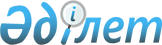 "2009 жылға арналған қалалық бюджет туралы" қалалық мәслихаттың 2008 жылғы 23 желтоқсандағы XV сессиясының N 80/15 шешіміне өзгерістер мен толықтырулар енгізу туралы
					
			Күшін жойған
			
			
		
					Қарағанды облысы Приозерск қалалық мәслихатының 2009 жылғы 01 қыркүйектегі N 128/20 шешімі. Қарағанды облысы Балқаш қаласының Әділет басқармасында 2009 жылғы 16 қыркүйекте N 8-4-153 тіркелді. Қолданылу мерзімінің өтуіне байланысты күші жойылды (Қарағанды облысы Приозерск қалалық мәслихаты аппаратының 2011 жылғы 27 сәуірдегі N 4-3/72 хатымен)      Ескерту. Қолданылу мерзімінің өтуіне байланысты күші жойылды (Қарағанды облысы Приозерск қалалық мәслихаты аппаратының 2011.04.27 N 4-3/72 хатымен).

      Қазақстан Республикасының 2008 жылғы 4 желтоқсандағы Бюджет кодексіне, Қазақстан Республикасының 2001 жылғы 23 қаңтардағы "Қазақстан Республикасындағы жергілікті мемлекеттік басқару және өзін-өзі басқару туралы" Заңына сәйкес, қалалық мәслихат ШЕШІМ ЕТТІ:



      1. Қалалық мәслихаттың 2008 жылғы 23 желтоқсандағы XV сессиясының N 80/15 "2009 жылға арналған қалалық бюджет туралы" шешіміне (нормативтік құқықтық актілерді мемлекеттік тіркеу Тізімінде тіркелген N 8-4-127, 2009 жылғы 16 қаңтардағы "Приозерский вестник" газетінің N 2 (149) санында жарияланған), оларға қалалық мәслихаттың 2009 жылғы 24 сәуірдегі "2009 жылға арналған қалалық бюджет туралы" қалалық мәслихаттың 2008 жылғы 23 желтоқсандағы XV сессиясының N 80/15 шешіміне өзгерістер мен толықтырулар енгізу туралы" N 116/18 шешімімен (нормативтік құқықтық актілерді мемлекеттік тіркеу Тізімінде тіркелген N 8-4-142, 2009 жылғы 8 мамырдағы "Приозерский вестник" газетінің N 12 (159) санында жарияланған) өзгерістер мен толықтырулар енгізілген, келесі өзгерістер мен толықтырулар енгізілсін:



      1) 1 тармақтағы:

      1) тармақшадағы:

      "1430801" деген сандар "1487501" деген сандарға ауыстырылсын;

      "79775" деген сандар "88790" деген сандарға ауыстырылсын;

      "1168" деген сандар "518" деген сандарға ауыстырылсын;

      "3089" деген сандар "1289" деген сандарға ауыстырылсын;

      "1346769" деген сандар "1396904" деген сандарға ауыстырылсын;

      2) тармақшадағы:

      "1430837" деген сандар "1487537" деген сандарға ауыстырылсын.



      2. Қалалық мәслихаттың 2008 жылғы 23 желтоқсандағы XV сессиясының N 80/15 "2009 жылға арналған бюджет туралы" шешімінің 1 қосымшасы осы шешімнің қосымшасына сәйкес жаңа редакцияда мазмұндалсын.



      3. Осы шешім 2009 жылдың 1 қаңтарынан бастап қолданысқа енеді.      Сессия төрағасы                            О. Көбенов      Мәслихат хатшысы                           Е. Омаров

Қалалық мәслихаттың

2009 жылғы 1 қыркүйектегі

XX сессиясының N 128/20 шешіміне

қосымшаҚалалық мәслихаттың

2008 жылғы 23 желтоқсандағы

XV сессиясының N 80/15 шешіміне

1 қосымша

2009 жылға арналған қалалық бюджет
					© 2012. Қазақстан Республикасы Әділет министрлігінің «Қазақстан Республикасының Заңнама және құқықтық ақпарат институты» ШЖҚ РМК
				СанатыСанатыСанатыСанатыСомасы мың теңгеСыныбыСыныбыСыныбыСомасы мың теңгеIшкi сыныбыIшкi сыныбыСомасы мың теңгеАтауыСомасы мың теңге12345I. Кiрiстер14875011Салықтық түсімдер8879001Табыс салығы256762Жеке табыс салығы2567603Әлеуметтiк салық189931Әлеуметтiк салық1899304Меншiкке салынатын салықтар371081Мүлiкке салынатын салықтар174853Жер салығы115284Көлiк құралдарына салынатын салық809505Тауарларға, жұмыстарға және қызметтерге салынатын iшкi салықтар52972Акциздер11293Табиғи және басқа ресурстарды пайдаланғаны үшiн түсетiн түсiмдер25884Кәсiпкерлiк және кәсiби қызметтi жүргiзгенi үшiн алынатын алымдар12045Құмар ойын бизнеске салық37608Заңдық мәнді іс-әрекеттерді жасағаны және (немесе) құжаттар бергені үшін оған уәкілеттігі бар мемлекеттік органдар немесе лауазымды адамдар алатын міндетті төлемдер17161Мемлекеттік баж17162Салықтық емес түсiмдер51801Мемлекет меншігінен түсетін түсімдер2685Мемлекет меншігіндегі мүлікті жалға беруден түсетін кірістер26806Басқа да салықтық емес түсiмдер2501Басқа да салықтық емес түсiмдер2503Негізгі капиталды сатудан түсетін түсімдер128901Мемлекеттік мекемелерге бекітілген мемлекеттік мүлікті сату291Мемлекеттік мекемелерге бекітілген мемлекеттік мүлікті сату2903Жердi және материалдық емес активтердi сату12601Жерді сату10002Материалдық емес активтерді сату2604Ресми трансферттердің түсімдері139690402Мемлекеттiк басқарудың жоғары тұрған органдарынан түсетiн трансферттер13969042Облыстық бюджеттен түсетiн трансферттер1396904Функционалдық топФункционалдық топФункционалдық топФункционалдық топФункционалдық топСомасы (мың теңге)Кiшi функцияКiшi функцияКiшi функцияКiшi функцияСомасы (мың теңге)Бюджеттiк бағдарламалардың әкімшісіБюджеттiк бағдарламалардың әкімшісіБюджеттiк бағдарламалардың әкімшісіСомасы (мың теңге)БағдарламаБағдарламаСомасы (мың теңге)Атауы123456II. Шығындар14875371Жалпы сипаттағы мемлекеттiк қызметтер5672401Мемлекеттiк басқарудың жалпы функцияларын орындайтын өкiлдi, атқарушы және басқа органдар41972112Аудан (облыстық маңызы бар қала) мәслихатының аппараты12201001Аудан (облыстық маңызы бар қала) мәслихатының қызметін қамтамасыз ету12201122Аудан (облыстық маңызы бар қала) әкімінің аппараты29771001Аудан (облыстық маңызы бар қала) әкімінің қызметін қамтамасыз ету2977102Қаржылық қызмет9772452Ауданның (облыстық маңызы бар қаланың) қаржы бөлімі9772001Қаржы бөлімінің қызметін қамтамасыз ету9714003Салық салу мақсатында мүлікті бағалауды жүргізу5805Жоспарлау және статистикалық қызмет4980453Ауданның (облыстық маңызы бар қаланың) экономика және бюджеттік жоспарлау бөлімі4980001Экономика және бюджеттік жоспарлау бөлімнің қызметін қамтамасыз ету49802Қорғаныс90701Әскери мұқтаждар907122Аудан (облыстық маңызы бар қала) әкімінің аппараты907005Жалпыға бірдей әскери міндетті атқару шеңберіндегі іс-шаралар9074Білім беру24632601Мектепке дейiнгi тәрбие және оқыту37211464Ауданның (облыстық маңызы бар қаланың) білім беру бөлімі37211009Мектепке дейінгі тәрбие ұйымдарының қызметін қамтамасыз ету3721102Бастауыш, негізгі орта және жалпы орта бiлiм беру199080464Ауданның (облыстық маңызы бар қаланың) білім беру бөлімі199080003Жалпы білім беру160184006Балалар үшін қосымша білім беру32539010Республикалық бюджеттен берілетін нысаналы трансферттердің есебінен білім берудің мемлекеттік жүйесіне оқытудың жаңа технологияларын енгізу635709Бiлiм беру саласындағы өзге де қызметтер10035464Ауданның (облыстық маңызы бар қаланың) білім беру бөлімі10035001Білім беру бөлімінің қызметін қамтамасыз ету7137005Ауданның (облыстық маңызы бар қаланың) мемлекеттік білім беру мекемелер үшін оқулықтар мен оқу-әдiстемелiк кешендерді сатып алу және жеткізу28986Әлеуметтік көмек және әлеуметтік қамсыздандыру4704802Әлеуметтік көмек37950451Ауданның (облыстық маңызы бар қаланың) жұмыспен қамту және әлеуметтік бағдарламалар бөлімі37950002Еңбекпен қамту бағдарламасы23829005Мемлекеттік атаулы әлеуметтік көмек2273006Тұрғын үй көмегі2047007Жергілікті өкілетті органдардың шешімі бойынша мұқтаж азаматтардың жекелеген топтарына әлеуметтік көмек6044010Үйден тәрбиеленіп оқытылатын мүгедек балаларды материалдық қамтамасыз ету136014Мұқтаж азаматтарға үйде әлеуметтік көмек көрсету92501618 жасқа дейінгі балаларға мемлекеттік жәрдемақылар2411017Мүгедектерді оңалту жеке бағдарламасына сәйкес, мұқтаж мүгедектерді міндетті гигиеналық құралдармен қамтамасыз етуге, және ымдау тілі мамандарының, жеке көмекшілердің қызмет көрсетуіне28509Әлеуметтiк көмек және әлеуметтiк қамтамасыз ету салаларындағы өзге де9098451Ауданның (облыстық маңызы бар қаланың) жұмыспен қамту және әлеуметтік бағдарламалар бөлімі9098001Жұмыспен қамту және әлеуметтік бағдарламалар бөлімінің қызметін қамтамасыз ету8978011Жәрдемақыларды және басқа да әлеуметтік төлемдерді есептеу, төлеу мен жеткізу бойынша қызметтерге ақы төлеу1207Тұрғын үй-коммуналдық шаруашылық105283701Тұрғын үй шаруашылығы562481458Ауданның (облыстық маңызы бар қаланың) тұрғын үй-коммуналдық шаруашылығы, жолаушылар көлігі және автомобиль жолдары бөлімі553550003Мемлекеттік тұрғын үй қорының сақталуын ұйымдастыру10606007Приозерск қаласының инфрақұрылымын қолдау542944467Ауданның (облыстық маңызы бар қаланың) құрылыс бөлімі8931003Мемлекеттік коммуналдық тұрғын үй қорының тұрғын үй құрылысы893102Коммуналдық шаруашылық476681458Ауданның (облыстық маңызы бар қаланың) тұрғын үй-коммуналдық шаруашылығы, жолаушылар көлігі және автомобиль жолдары бөлімі129168012Сумен жабдықтау және су бөлу жүйесінің қызмет етуі129168467Аудан (облыстық маңызы бар қала) құрылыс бөлімі347513006Сумен жабдықтау жүйесін дамыту34751303Елді-мекендерді көркейту13675458Ауданның (облыстық маңызы бар қаланың) тұрғын үй-коммуналдық шаруашылығы, жолаушылар көлігі және автомобиль жолдары бөлімі13675015Елді мекендердегі көшелерді жарықтандыру3500016Елдi мекендердiң санитариясын қамтамасыз ету5000017Жерлеу орындарын күтіп-ұстау және туысы жоқтарды жерлеу175018Елдi мекендердi абаттандыру және көгалдандыру50008Мәдениет, спорт, туризм және ақпараттық кеңістiк4103601Мәдениет саласындағы қызмет400455Ауданның (облыстық маңызы бар қаланың) мәдениет және тілдерді дамыту бөлімі400003Мәдени-демалыс жұмысын қолдау40002Спорт2064465Ауданның (облыстық маңызы бар қаланың) дене шынықтыру және спорт бөлімі2064005Ұлттық және бұқаралық спорт түрлерін дамыту344006Аудандық (облыстық маңызы бар қалалық) деңгейде спорттық жарыстар өткiзу720007Әртүрлі спорт түрлері бойынша аудан (облыстық маңызы бар қалалық) құрама командаларының мүшелерін дайындау және олардың облыстық спорт жарыстарына қатысуы100003Ақпараттық кеңістік14181455Ауданның (облыстық маңызы бар қаланың) мәдениет және тілдерді дамыту бөлімі6981006Аудандық (қалалық) кiтапханалардың жұмыс iстеуi6981456Ауданның (облыстық маңызы бар қаланың) ішкі саясат бөлімі7200002Бұқаралық ақпарат құралдары арқылы мемлекеттiк ақпарат саясатын жүргізу720009Мәдениет, спорт, туризм және ақпараттық кеңiстiктi ұйымдастыру жөнiндегi өзге де қызметтер24391455Ауданның (облыстық маңызы бар қаланың) мәдениет және тілдерді дамыту бөлімі14847001Мәдениет және тілдерді дамыту бөлімінің қызметін қамтамасыз ету5837004Аймақтық жұмыспен қамту және кадрларды қайта даярлау стратегиясын іске асыру төңірегінде мәдениет объектілерін күрделі, ағымдағы жөндеу9010456Ауданның (облыстық маңызы бар қаланың) ішкі саясат бөлімі5690001Ішкі саясат бөлімінің қызметін қамтамасыз ету5690465Ауданның (облыстық маңызы бар қаланың) дене шынықтыру және спорт бөлімі3854001Дене шынықтыру және спорт бөлімі қызметін қамтамасыз ету385410Ауыл, су, орман, балық шаруашылығы, ерекше қорғалатын табиғи аумақтар, қоршаған ортаны және жануарлар дүниесін қорғау, жер қатынастары1368601Ауыл шаруашылығы8542462Ауданның (облыстық маңызы бар қаланың) ауыл шаруашылық бөлімі4873001Ауыл шаруашылығы бөлімінің қызметін қамтамасыз ету4873467Ауданның (облыстық маңызы бар қаланың) құрылыс бөлімі3669010Ауыл шаруашылығы объектілерін дамыту366906Жер қатынастары5144463Ауданның (облыстық маңызы бар қаланың) жер қатынастары бөлімі5144001Жер қатынастары бөлімінің қызметін қамтамасыз ету514411Өнеркәсіп, сәулет, қала құрылысы және құрылыс қызметі1024802Сәулет, қала құрылысы және құрылыс қызметі10248467Ауданның (облыстық маңызы бар қаланың) құрылыс бөлімі5588001Құрылыс бөлімінің қызметін қамтамасыз ету5588468Ауданның (облыстық маңызы бар қаланың) сәулет және қала құрылысы бөлімі4660001Қала құрылысы және сәулет бөлімінің қызметін қамтамасыз ету466012Көлік және коммуникация400001Автомобиль көлігі4000458Ауданның (облыстық маңызы бар қаланың) тұрғын үй-коммуналдық шаруашылығы, жолаушылар көлігі және автомобиль жолдары бөлімі4000023Автомобиль жолдарының жұмыс істеуін қамтамасыз ету400013Басқалар1472003Кәсiпкерлiк қызметтi қолдау және бәсекелестікті қорғау5530469Ауданның (облыстық маңызы бар қаланың) кәсіпкерлік бөлімі5530001Кәсіпкерлік бөлімі қызметін қамтамасыз ету553009Басқалар9190452Ауданның (облыстық маңызы бар қаланың) қаржы бөлімі1680012Ауданның (облыстық маңызы бар қаланың) жергілікті атқарушы органының резерві1680458Ауданның (облыстық маңызы бар қаланың) тұрғын үй-коммуналдық шаруашылығы, жолаушылар көлігі және автомобиль жолдары бөлімі7510001Тұрғын үй-коммуналдық шаруашылығы, жолаушылар көлігі және автомобиль жолдары бөлімінің қызметін қамтамасыз ету751015Ресми трансферттер51Ресми трансферттер5452Ауданның (облыстық маңызы бар қаланың) қаржы бөлімі5006Нысаналы пайдаланылмаған (толық пайдаланылмаған) трансферттерді қайтару5ІII. Таза бюджеттік несиелеу0IV. Қаржы активтерімен операциялар бойынша сальдо0V. Бюджеттің дефициті (профициті)-36VI. Бюджеттің дефицитін (профицитін пайдалану) қаржыландыру36Қаржы жылының басындағы бюджет қаражаттарының бос қалдықтарын пайдалану36